ROZVRH HODIN NA MEETU PRO 4.A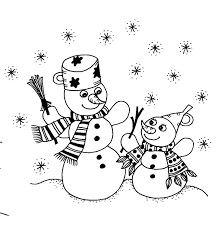 DOBRÁ RADA:NA KAŽDOU HODINU NA MEETu SI PŘIPRAVTE PODLE ROZVRHU:UČEBNICI, SEŠIT, POMŮCKY A DALŠÍ POTŘEBNÉ VĚCI (PRACOVNÍ LIST, PRAVÍTKA…). POKUD BUDETE V PRŮBĚHU HODINY VĚCI HLEDAT, NEBUDETE NÁM STAČIT. DENPONDĚLÍAJ 8.00-8.30ČJ DÍVKY 9.00 - 9.25ČJ CHLAPCI9.30 – 9.55M DÍVKY10:00-10.25M CHLAPCI 10.30-10.55KONZULTACE11.00-11.30VL VŠICHNI11.55-12.35ÚTERÝČJ DÍVKY 9.00 - 9.25ČJ CHLAPCI9.30 – 9.55M DÍVKY10:00-10.25M CHLAPCI 10.30-10.55KONZULTACE11.00-11.30STŘEDAAJ 8.00-8.30ČJ DÍVKY 9.00 - 9.25ČJ CHLAPCI9.30 – 9.55M DÍVKY10:00-10.25M CHLAPCI 10.30-10.55KONZULTACE11.00-11.30ČTVRTEKČJ DÍVKY 9.00 - 9.25ČJ CHLAPCI9.30 – 9.55M DÍVKY10:00-10.25M CHLAPCI 10.30-10.55KONZULTACE11.00-11.30VL VŠICHNI11.55-12.35PÁTEKČJ DÍVKY 9.00 - 9.25ČJ CHLAPCI9.30 – 9.55M DÍVKY10:00-10.25M CHLAPCI 10.30-10.55KONZULTACE11.00-11.30